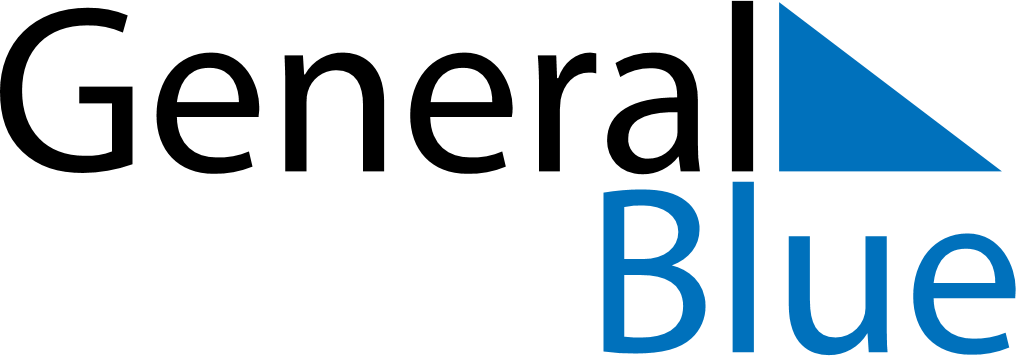 Daily PlannerAugust 22, 2021 - August 28, 2021Daily PlannerAugust 22, 2021 - August 28, 2021Daily PlannerAugust 22, 2021 - August 28, 2021Daily PlannerAugust 22, 2021 - August 28, 2021Daily PlannerAugust 22, 2021 - August 28, 2021Daily PlannerAugust 22, 2021 - August 28, 2021Daily Planner SundayAug 22MondayAug 23TuesdayAug 24WednesdayAug 25ThursdayAug 26 FridayAug 27 SaturdayAug 28MorningAfternoonEvening